1.- Aspectos del plantelNombre Esc.____________________________________Nivel___________________                                            Municipio:________________________Localidad/dom:_______________________Director  (a):____________________________________tel.____________Total de Alumnos:________     Niños______            Niñas________     Grupos________Discapacitados________ _____________Tipo de discapacidad_____________________________Población Docente_________________________________________________________________ Cuenta con todos los Servicios Públicos ______________________________________Cuenta con puerta de servicio o  alternativa:___________________________________________En qué Condiciones se encuentra:      Buenas             Regulares                           MalasEstacionamiento interior_____________________________Capacidad_______________________
Comentarios y/o observaciones: ________________________________________________________________________________________________________________________________________________________________________________________________________________________________________________.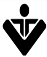 3.- Estructura Organizativa:4.- Análisis de los riesgos  en el exterior hasta 200 metros según la amenaza, de las siguientes.Escribir  la amenaza/riesgo, su distancia aprox.	 Y  si cuenta con un plan de respuesta.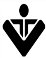 Plan de respuesta para fenómenos naturales:Al Interior del Plantel: Escribir de acuerdo a lo anterior.7.- Recursos o Fortalezas del Plantel. Contestar.Protocolos de actuación con:       Hipótesis de sismoDescribir que acciones va a realizar cada uno durante la emergencia.Hipótesis de Alumno Lesionado/Afectado Hipótesis de Evacuación.  Hipótesis de Cierre Forzoso de Escuela  Especificar si es a la  entrada o a la salida de clases o durante la jornada educativa.Puesto en la Unidad Interna de Protección Civil.                NombreTeléfono(s)	Función el plantelCoordinador (a)		SuplenteRep. Primeros Auxilios.SuplentesRep. Evacuación SuplentesRep.  Prevención de Incendios.SuplentesAmenaza /RiesgoDistancia aprox. cuenta con plan. S/N                     Medidas PreventivasAmenaza /riesgo naturalCuenta con plan: S/NMedida Preventiva o  Plan de respuestaRiesgo/AmenazasMedidas Preventivas, CorrectivasRecursos MaterialesDescripción:ExistenciaSI/NO                Cuantos/CondicionesExtintoresAlarma o botón de pánico. Botiquín Megáfono Chalecos DistintivosSilbatosCachuchasDirectorio de emergenciasCelulares Vehículos Recursos Humanos:Nombre:Hombre/Mujer Condición Física (Optimó - No optimó) y Ubicación física dentro del Plantel, Días que asiste.  Recursos Comunitarios:Son aquellos  servicios o espacios  incluso vecinos   con los que cuenta  la zona/Comunidad, donde se ubica el plantel.Distancia Aprox.Nombre, domicilio, teléfonos… Responsables en el Plantel Escolar    Que acciones  va a realizar durante el sismo.Necesidades/Recursos Coordinador  (a)Timbre, silbato.Docentes frente a grupo.Docentes sin grupo.Personal de intendencia.Centro de consumo escolar.Responsable en el Plantel  Que  acciones  va a realizar en caso de un lesionado:Necesidades/RecursosResponsables en el Plantel    Que acciones va a realizar en caso de una evacuación:Necesidad/Recursos Responsables en el Centro Escolar  Que acciones a realizar  durante el Cierre Forzoso.              Necesidades/Recursos